投标人（公章）：鄢陵金尊商贸有限公司 法定代表人或授权代表: (签字或盖章)3.5服务承诺（投标人根据招标文件要求自行编制）售后服务及配送措施致:鄢陵县农业农村局我公司对该项目做出如下售后服务承诺书:1 、质量保证: 我公司保证本次所投标的产品均为厂家原包装，符合国家行业标准要求和招标文件要求，提供产品技术资料(包含产品目录、使用说明书、产品宣传册等)，我公司承诺如因产品质量不合格造成的损失，我公司将承担所发生的一切责任，免费调换产品。2 、供货时间及技术培训: 我司在签订合同后30日历天内供货完毕。而且提供的所有产品负责免费送货、分发。同时，我公司还负责向用户对产品的施用进行培训，并于客户签订售后服务协议，以保障客户利益。3 、保质期: 我公司对本次招标所供产品的有效期为 12 个月。在质保期内，产品自然条件下出现胀气、包装损坏、产品质量不达标等问题我方包修、包换、包退，实行“三包”政策。包修条件：但凡项目区内我公司产品，出现上述情形我方均无条件兑换新品。保修期间我公司不收取任何费用。4 、响应时间: 我公司承诺在 30 分钟内响应维护服务,自交付使用之日起在正常使用条件下发生产品质量问题时，在接到用户通知后保证在 48-72小时内到达现场，确认属我公司责任的，我公司无条件免费更换新产品并承担相应费用，为更好的做产品售后服务工作，及时接收用户反馈的问题，公司设有专门的售后服务电话：0374-7555718，有专业人员接听并及时做好反馈记录，并提供解决问题的方法。5 、服务工作时间: 对本次招标供货有效期内所提供的所有产品，我公司坚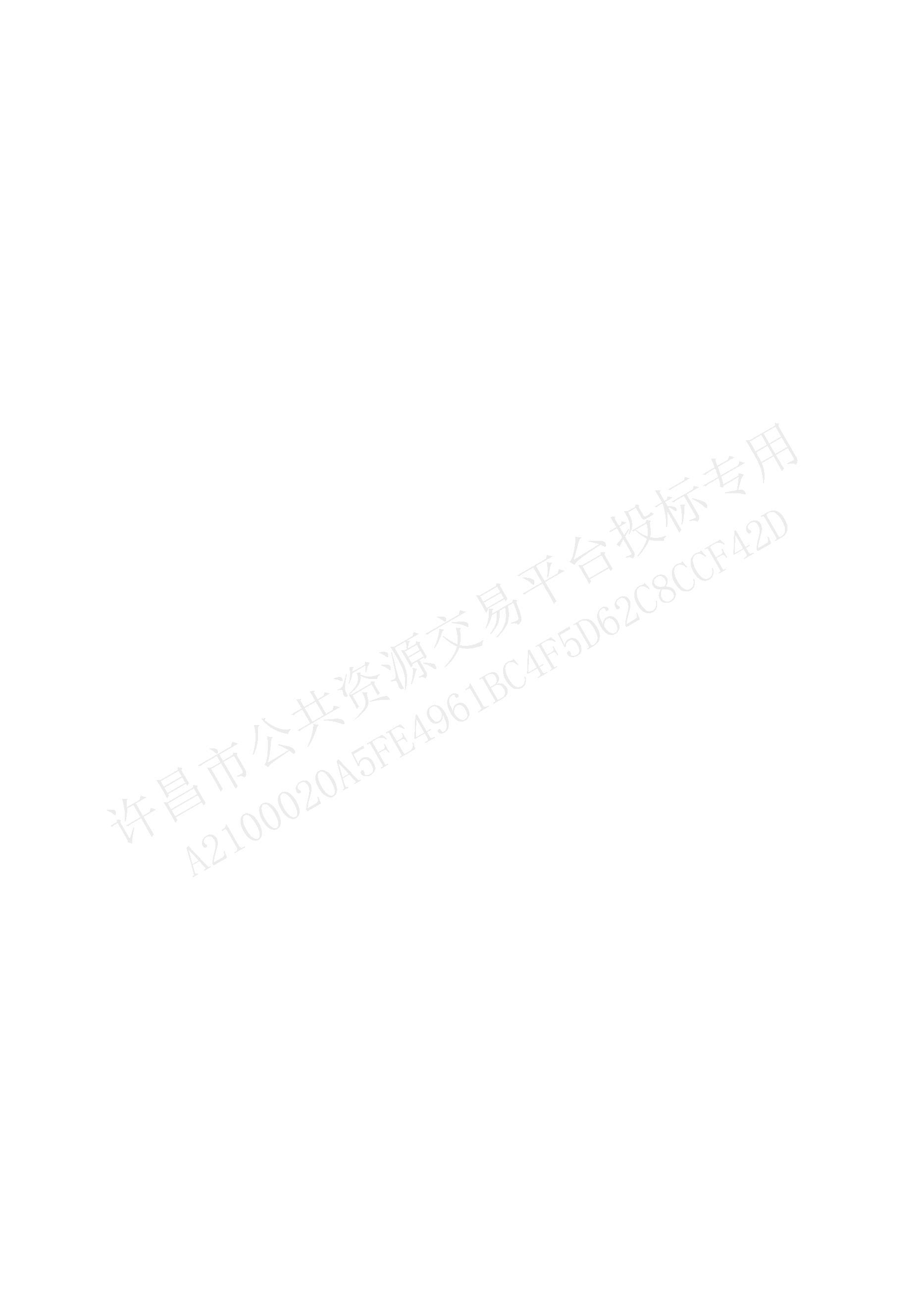 持每周 7 天，每天 24 个工作小时全天候服务。6 、技术支持：1）技术方案设计：通过了解用户的需求及现有的客观条件为用户提供完美的解决方案；2）技术指导：项目实施的过程中有专门的技术人员指导，确保项目顺利实施；3）提供咨询：在不泄漏我公司技术机密的前提下，为用户提供技术咨询；4）用户培训：项目实施后，对用户进行使用培训；5）产品质保期 12 个月，在保质期内我公司免费提供以上技术服务；6）产品宣传：在项目区显眼处悬挂宣传横幅（不影响交通及市容市貌），宣传车在项目区循环播放产品信息及国家现行政策，项目区发放宣传单页；7）制定产品销售台账：项目执行期间做好产品分发统计，制定产品销售台账，用户意见反馈，及时向甲方反馈产品使用情形。配送措施若我公司有幸中标并与贵公司顺利签订合同，为保证该项目顺利进行，我公司将根据本项目所处的地理位置、环境、气候、交通和工期等情况，编制切实可行的方案。1) 物流保障：公司成立了专门的物流储运中心，专门负责产品的运输、仓储和交接，为产品提供了能准时送货到项目区指定地点的运输保证。投标人保证所有货物均安全、高效、顺利地发到项目区的农户手里。根据合同产品的特点和在运输中的不同要求，我方在包装箱上醒目地标明“小心轻放”、“勿倒置”、“保持干燥”等字样以及相应的标记图案。若因我方车辆限制或调配原因无法运输而由买方车辆承运部分，则我方按市场价格向需方支付运输费用。a、交付时间：合同签订后30日历天b、费用支付：货物运抵采购人指定交货地点所产生的运输费、上下车搬运费及其他相关费用均由我方支付。c、验收要求：货物初步验收、入库以后，由采购单位组织相关人员对我所交货物随机抽样送检，并提供验收报告（期间产生费用均由我方承担）。2 ）产品供货计划：我方承诺，一旦购销合同签订，我方将严格按照运输方案执行货物运送，并严格遵守投标各项承诺，给贵方提供周密、详细、全方位的技术支持，确保给每一个中标项目县（乡镇）发放宣传页、技术资料并进行手把手、一对一的技术讲课，保证项目实施县（乡镇）的每一位农民朋友都完全掌握有机肥施用技术。我方在接到贵方需货通知后，按照双方签订的购销合同所约定的要求在规定之日内将合格产品送达指定的地点，否则愿意承担违约责任，并接受处罚。我方承诺我方提供的货物产品为最新最近时间的产品批次，且质量与技术参数与所附的技术规格响应表完全一致。我方为更好的服务贵单位，保证有机肥及时、安全、可靠地配送抵达客户手中， 我方特拟定如下保障措施：1、在运输过程中，我们以 12 辆车为一批次车，每一批次都由专人负责押运，保证各批次每一车辆都在我公司押运人员的视野范围内。2、接受运输任务后，运输车辆人员必须在规定时间及地点集合待命，听从道路运输负责人的统一安排。3、到达指定地点后，各车辆整齐划一，依次排序，经采购方及押运负责人共同检查后才能卸货。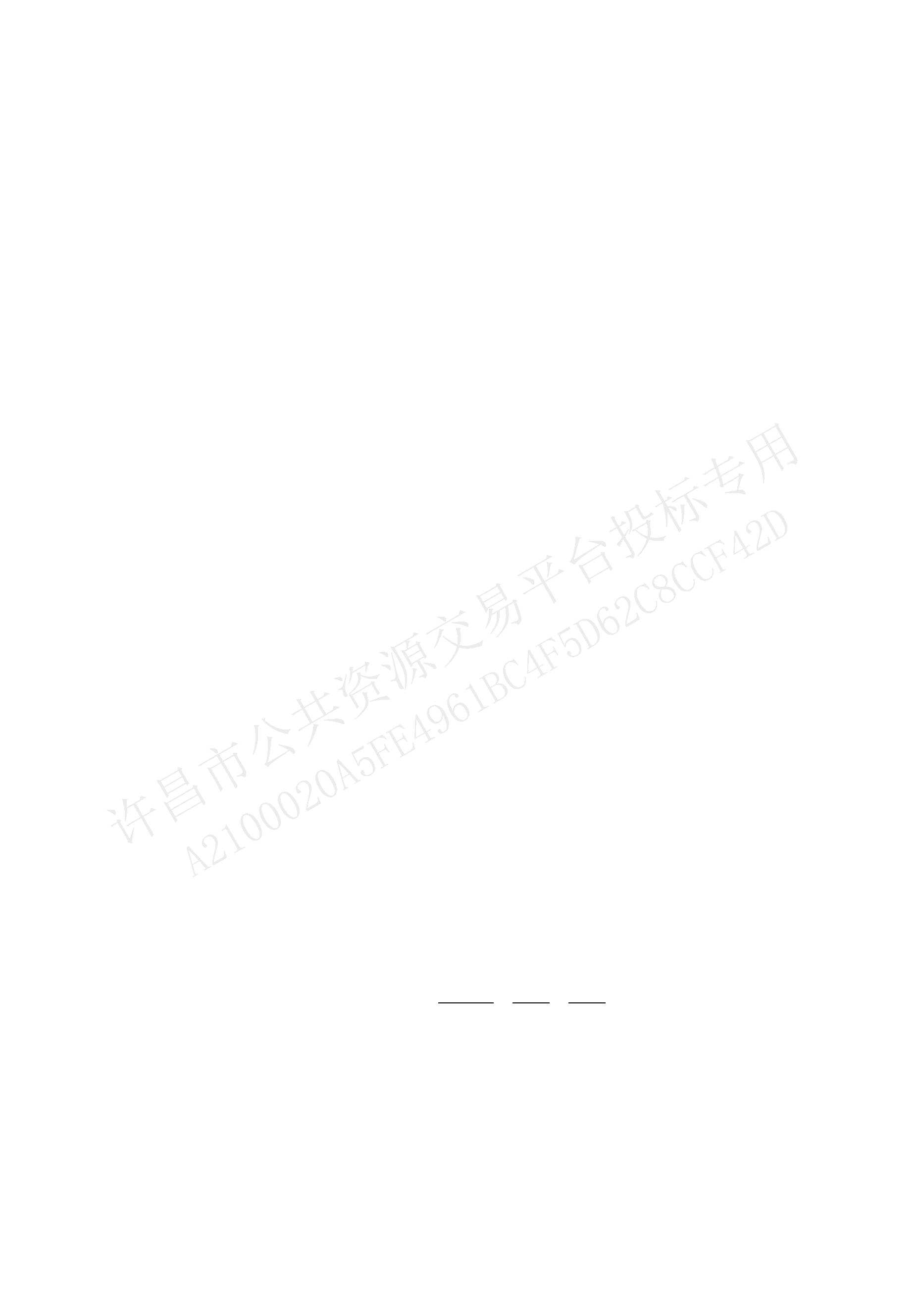 4、一旦发现车辆司机有违规行为，立即取消其运输资格并严肃处理。5、密切与采购方负责人联系，保证每一批次“三通话”原则，即运输前沟通、运输中联系、运输后反馈的原则。6、我公司将安排专人与采购方保持沟通联系，做好相应的准备工作。7、我公司规定专职司机必须保持 24 小时电话畅通，且留有备用联系方式，随时掌握司机及车辆的运行状态。8、在整个供货周期结束后，我公司将整个运输过程进行总结完善，为之后的运输工作提供借鉴和参考。9、我公司发送的货物不符合合同规定要求的，我公司负责包换，并承担由此产生的费用。10、运送过程中破损货物，我公司负责调换并承担其间发生的费用。11、在整个供货周期结束后，我公司将整个运输过程进行总结完善，为之后的运输工作提供借鉴和参考。本保障措施自开标日起 90 日内有效，如我方中标按合同履行。投标单位：鄢陵金尊商贸有限公司（盖单位章）法定代表人： （签字）日期： 2019 年 12 月 05 日名称品牌规格 型号技术参数单位数量单价总价产地及厂家生物有机肥源沃粉剂1、生物有机肥产品的各项技术指标符合以下要求: 
2、我公司所投产品剂型粉剂： 
有效活菌数(cfu)：34.53亿/g 
有机质（以干基计）：65.8% 
水分：22% 
pH值：7.0 
粪大肠菌群数：阴性（没有） 
蛔虫卵死亡率：没有检出虫卵 
有效期，12个月 
3、生物有机肥产品中5种重 
金属限量指标符合以下要求。 
单位：mg/kg 
总砷（As）（以干基计）：0.86 
总镉（Cd）（以干基计）：0.11 
总铅（Pb）（以干基计）：4.28 
总铬（Cr）（以干基计）：13.44 
总汞（Hg）（以干基计）：0.031吨2026.71574元 3190000.00元河北省 邯郸市邯郸市 源沃肥业科技有限公司合计合计大写：叁佰壹拾玖万元整  小写：3190000.00元大写：叁佰壹拾玖万元整  小写：3190000.00元大写：叁佰壹拾玖万元整  小写：3190000.00元大写：叁佰壹拾玖万元整  小写：3190000.00元大写：叁佰壹拾玖万元整  小写：3190000.00元大写：叁佰壹拾玖万元整  小写：3190000.00元